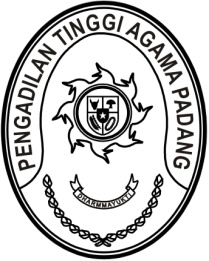 Nomor     	:	W3-A/        /PP.01.1/5/2022	                   13 Mei 2022Lampiran	:	-Perihal	:	Usul Calon Peserta E-Test Seleksi Diklat 		Sertifikasi Hakim ekonomi Syariah Tahun 2022Yth.Direktur Jenderal Badan Peradilan AgamaMahkamah Agung RIAssalamu’alaikum, Wr. Wb.	Menindaklanjuti surat Direktur Jenderal Badan Peradilan Agama Nomor 2377/DjA/PP.00/4/2022 tanggal 18 April 2022 perihal yang sama pada pokok surat, bersama ini kami sampaikan daftar nama Calon Peserta E-Test Seleksi Diklat Sertifikasi Hakim ekonomi Syariah Tahun 2022 di Wilayah Pengadilan Tinggi Agama Padang sebagaimana terlampir.   Demikian disampaikan dan terima kasih.WassalamKetua,Zein Ahsan	Lampiran Surat Ketua	Pengadilan Tinggi Agama Padang	Nomor	: W3-A/        /PP.01.1/5/2022	Tanggal	: 13 Mei 2022DAFTAR NAMA HAKIMDAFTAR NAMA HAKIMDAFTAR NAMA HAKIMDAFTAR NAMA HAKIMDAFTAR NAMA HAKIMDAFTAR NAMA HAKIMDAFTAR NAMA HAKIMDAFTAR NAMA HAKIMDAFTAR NAMA HAKIMDAFTAR NAMA HAKIMDAFTAR NAMA HAKIMDAFTAR NAMA HAKIMCALON PESERTA E-TEST SERTIFIKASI HAKIM EKONOMI SYARI'AH TAHUN 2022CALON PESERTA E-TEST SERTIFIKASI HAKIM EKONOMI SYARI'AH TAHUN 2022CALON PESERTA E-TEST SERTIFIKASI HAKIM EKONOMI SYARI'AH TAHUN 2022CALON PESERTA E-TEST SERTIFIKASI HAKIM EKONOMI SYARI'AH TAHUN 2022CALON PESERTA E-TEST SERTIFIKASI HAKIM EKONOMI SYARI'AH TAHUN 2022CALON PESERTA E-TEST SERTIFIKASI HAKIM EKONOMI SYARI'AH TAHUN 2022CALON PESERTA E-TEST SERTIFIKASI HAKIM EKONOMI SYARI'AH TAHUN 2022CALON PESERTA E-TEST SERTIFIKASI HAKIM EKONOMI SYARI'AH TAHUN 2022CALON PESERTA E-TEST SERTIFIKASI HAKIM EKONOMI SYARI'AH TAHUN 2022CALON PESERTA E-TEST SERTIFIKASI HAKIM EKONOMI SYARI'AH TAHUN 2022CALON PESERTA E-TEST SERTIFIKASI HAKIM EKONOMI SYARI'AH TAHUN 2022CALON PESERTA E-TEST SERTIFIKASI HAKIM EKONOMI SYARI'AH TAHUN 2022NONAMA LENGKAPNIPDATA KELAHIRANDATA KELAHIRANDATA KELAHIRANDATA KELAHIRANJABATANNo. HPSATKERWILAYAH PTA / MS ACEHWILAYAH PTA / MS ACEHNONAMA LENGKAPNIPTEMPATTEMPATTEMPATTANGGALJABATANNo. HPSATKERWILAYAH PTA / MS ACEHWILAYAH PTA / MS ACEH1Isrizal Anwar, S.Ag., M.Hum.197301061999031006Bukittinggi Bukittinggi Bukittinggi 06/01/1973Ketua081351880115PA Bukittinggi PTA PadangPTA Padang2Alfiza, S.H.I., M.A.197908152007041001Lasi Lasi Lasi 15/08/1979Ketua08121908144PA Tanjung PatiPTA PadangPTA Padang3Haris Luthfi, S.H.I., M.A.198204252009011004Padang PanjangPadang PanjangPadang Panjang25/04/1982Ketua081363183525PA Muara LabuhPTA PadangPTA Padang4M. Rifai, S.H.I., M.H.I.198107292007041001Indragiri HilirIndragiri HilirIndragiri Hilir29/07/1981Ketua081366436381PA Pulau PunjungPTA PadangPTA Padang5Indra Fitriadi, S.Ag., M.Ag.197706192007041001Bukittinggi Bukittinggi Bukittinggi 19/06/1977Wakil Ketua081363189680PA PayakumbuhPTA PadangPTA Padang6Muhammad Rais, S. Ag., M. Si.197505272006041003BojoBojoBojo27/05/1975Wakil Ketua081311019497PA SawahluntoPTA PadangPTA Padang7Ade Ahmad Hanif, S.H.I.198312222008051001SerangSerangSerang22/12/1983Wakil Ketua081390000736PA ManinjauPTA PadangPTA Padang8Drs. Asli Nasution, M.E.Sy.196209241992021001PagarantongaPagarantongaPagarantonga24/09/1962Hakim 085266094284PA PadangPTA PadangPTA PadangMengetahui,KetuaZein Ahsan